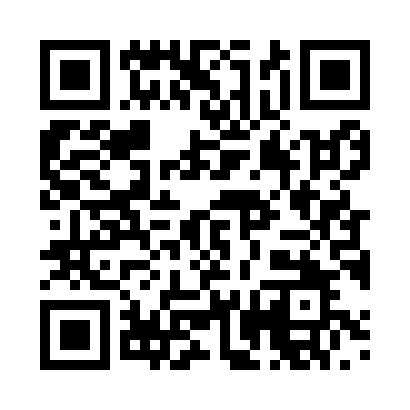 Prayer times for Ahldorf, GermanyWed 1 May 2024 - Fri 31 May 2024High Latitude Method: Angle Based RulePrayer Calculation Method: Muslim World LeagueAsar Calculation Method: ShafiPrayer times provided by https://www.salahtimes.comDateDayFajrSunriseDhuhrAsrMaghribIsha1Wed3:546:051:225:228:4010:432Thu3:516:031:225:238:4110:453Fri3:486:021:225:238:4310:474Sat3:456:001:225:248:4410:505Sun3:425:591:225:248:4610:526Mon3:405:571:225:258:4710:557Tue3:375:551:225:258:4810:578Wed3:345:541:225:268:5011:009Thu3:315:531:215:268:5111:0210Fri3:295:511:215:278:5211:0511Sat3:265:501:215:278:5411:0712Sun3:235:481:215:288:5511:1013Mon3:205:471:215:288:5711:1214Tue3:175:461:215:298:5811:1515Wed3:155:441:215:298:5911:1716Thu3:125:431:215:309:0011:2017Fri3:095:421:215:309:0211:2318Sat3:065:411:215:319:0311:2519Sun3:055:391:225:319:0411:2820Mon3:045:381:225:329:0611:3021Tue3:045:371:225:329:0711:3122Wed3:045:361:225:339:0811:3223Thu3:035:351:225:339:0911:3224Fri3:035:341:225:349:1011:3325Sat3:035:331:225:349:1111:3426Sun3:025:321:225:349:1311:3427Mon3:025:311:225:359:1411:3528Tue3:025:311:225:359:1511:3529Wed3:025:301:235:369:1611:3630Thu3:015:291:235:369:1711:3631Fri3:015:281:235:379:1811:37